Publicado en Madrid el 08/06/2017 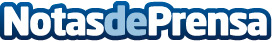 Páginas Amarillas pone a disposición de sus clientes, su nuevo canal onlinePáginas Amarillas abre su nuevo canal online en el que las empresas podrán adquirir cualquiera de sus servicios de una manera mucho más sencilla y cómodaDatos de contacto:Páginas Amarillas Soluciones Digitales https://soluciones.paginasamarillas.es/91 339 66 66Nota de prensa publicada en: https://www.notasdeprensa.es/paginas-amarillas-pone-a-disposicion-de-sus Categorias: Marketing Emprendedores E-Commerce http://www.notasdeprensa.es